ANEXO IMODELO DE CRACHÁ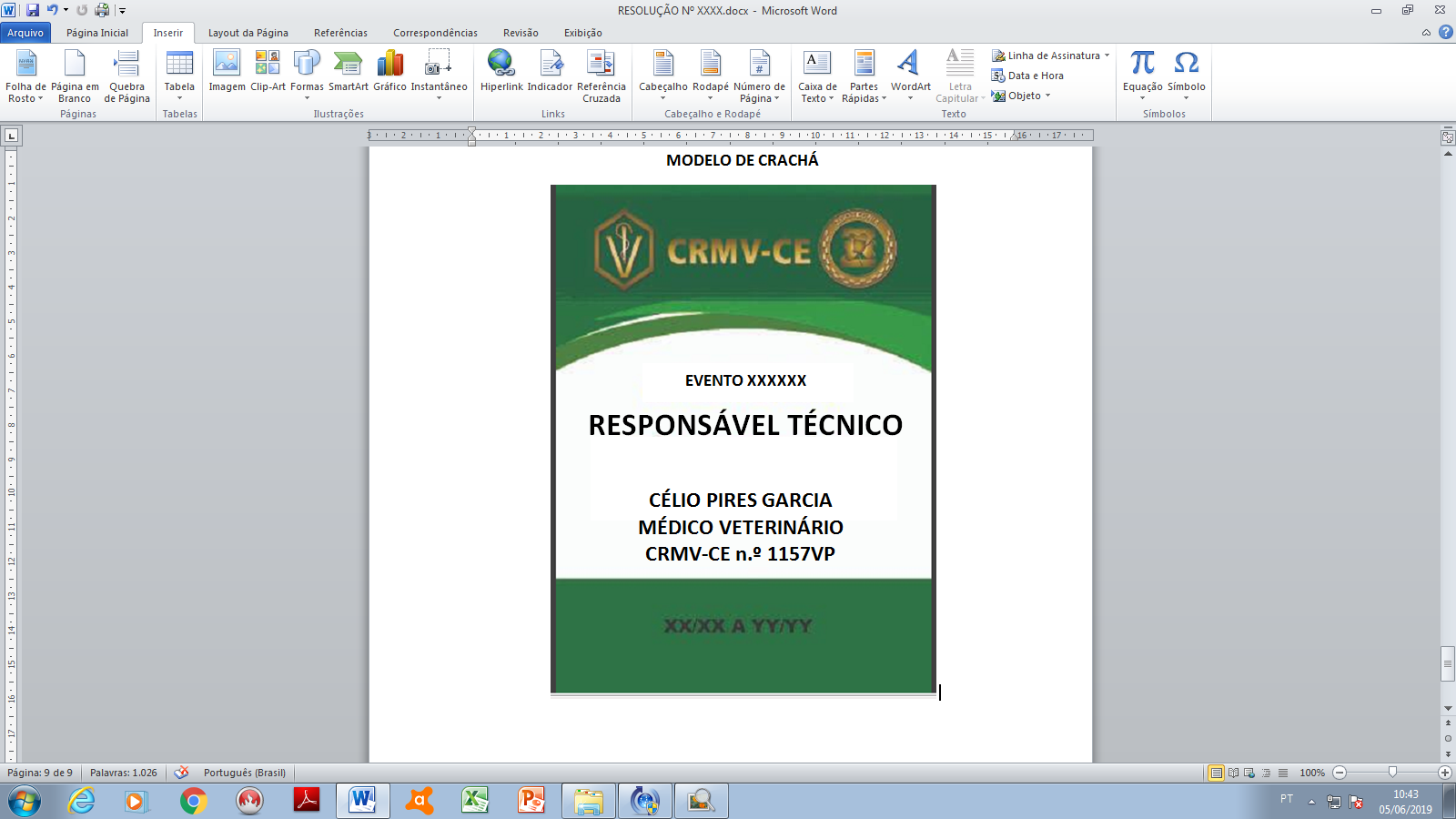 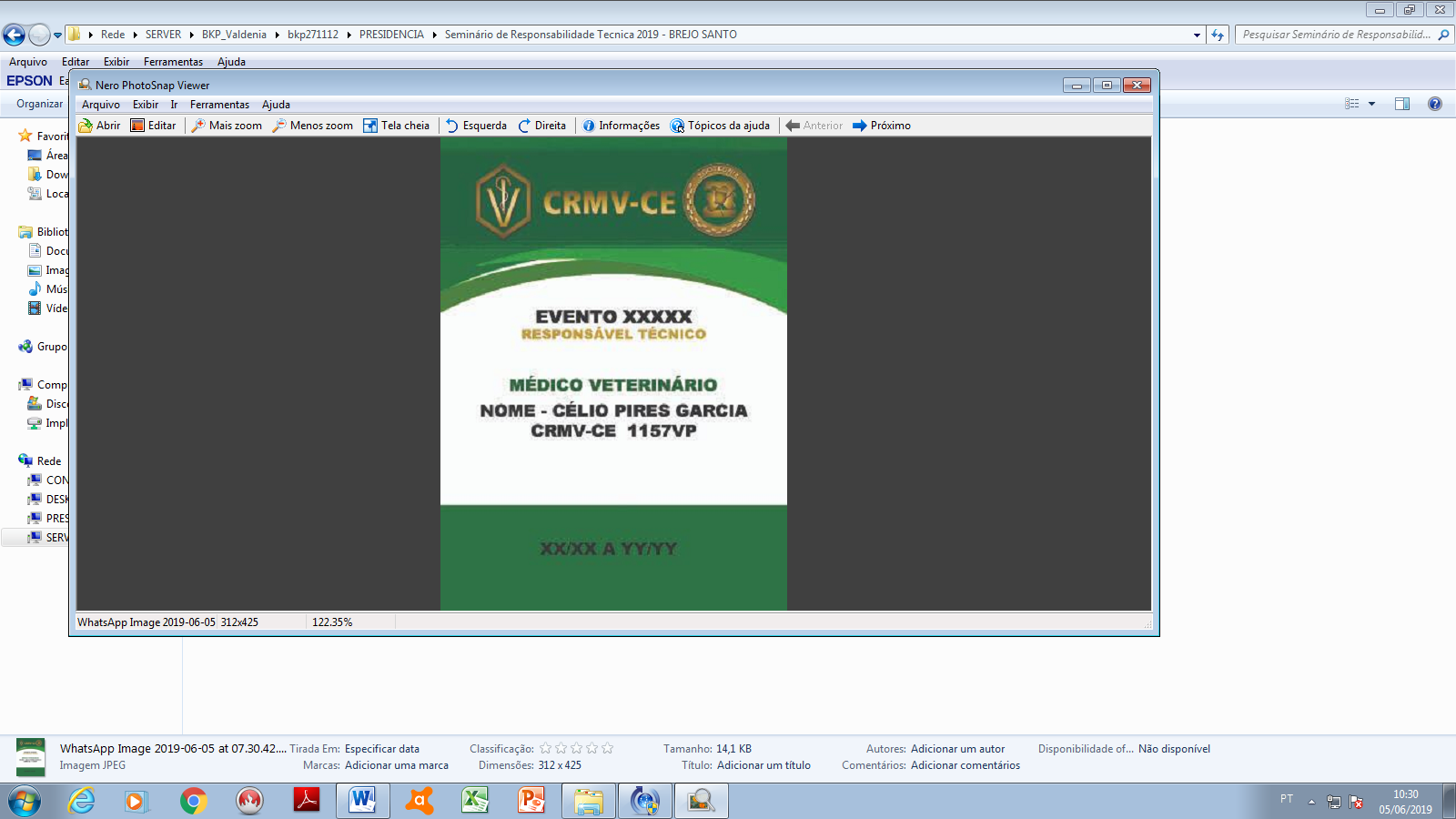 ANEXO IIMODELO DE RELATÓRIODados de Identificação do Responsável Técnico – RT:Nome Completo: ...................................................................................Inscrição no CRMV-CE Nº .............................Endereço: ....................................................................................................................................................................................................................Celular: (..............) ...........................; (................) ................................E-mail: ..................................................................................................Equipe de Médicos Veterinários:........................................................... ..............................................................................................................................................................................................................................................Dados de Identificação da Pessoa Física ou Jurídica – Promotora do Evento:Nome ou Razão Social: .................................................................................................................................................................................................Endereço: .............................................................................................Município: ................................................................ Estado .........................Telefone: (.............)............................... ; (..............) .............................E-mail: ..................................................................................................CPF ou CNPJ: .........................................................................................Dados de Identificação do Médico Veterinário (PLANTONISTA):Nome Completo: ...................................................................................Inscrição no CRMV-CE Nº .............................Endereço: ....................................................................................................................................................................................................................Celular: (..............) ............................; (................) ...............................E-mail: ..................................................................................................Dados da Estrutura Física do Evento:Nome do Parque ou Similar: ..................................................................Código da Propriedade junto a ADAGRI: .......................................................................................................................................................................Área disponível: ....................................................................................Localização: ..........................................................................................Situação das Instalações: ..............................................................................................................................................................................................4.4.1 Pista: ...................................................................................................................................................................................................................................................................................................................................................4.4.2. Currais: ...............................................................................................................................................................................................................................................................................................................................................4.4.3. Brete: .................................................................................................................................................................................................................................................................................................................................................4.4.4. Comedouros: ......................................................................................................................................................................................................................................................................................................................................4.4.5. Bebedouros: .......................................................................................................................................................................................................................................................................................................................................4.4.6. Sombreamento: .................................................................................................................................................................................................................................................................................................................................Dados do Evento:Data de realização: ...................... a ...............................Código do evento na Adagri:................................Inicio de Entrada de animais (hora/dia/mês/ano: ....................................................................................................................................Fiscal(is) Agropecuário(s) da ADAGRI:Nome: .............................................................................................Inscrição no CRMV-CE Nº ...................................Endereço: ................................................................................................................................................................................................Celular ( .............) .........................; (..............) ...............................E-mail: ............................................................................................Nome: .............................................................................................Inscrição no CRMV-CE Nº ...................................Endereço: ................................................................................................................................................................................................Celular ( .............) .........................; (..............) ..............................Email:.....................................................................................Nome: .............................................................................................Inscrição no CRMV-CE Nº ...................................Endereço: ................................................................................................................................................................................................Celular ( .............) .........................; (..............) ...............................E-mail: ............................................................................................Juiz de Bem Estar Animal:Nome: .............................................................................................Inscrição no CRMV-CE Nº ...................................Endereço: ................................................................................................................................................................................................Celular ( .............) .........................; (..............) ...............................E-mail: ............................................................................................Nº de bovinos: ..............................................Nº de equinos: ..............................................Ocorrências: Nº de Animais sem GTA:Bovinos: ........................................................Equinos: ........................................................Ovinos: .........................................................Caprinos: ......................................................Outros: ............................................................................................Irregularidades Registradas: .............................................................................................................................................................................................................................................................................................................................................................................................................................................................................................................................................................................................................................................................................................................................................................................................................................................................................................................................................................................................................................................................................................................................................................................................................................................................................................................................................................................................................................Providências Adotadas: ......................................................................................................................................................................................................................................................................................................................................................................................................................................................................................................................................................................................................................................................................................................................................................................................................................................................................................................................................................................................................................................................................................................................................................................................................................................................................................................____________________, ____ de ___________de _______________________________________Assinatura - Carimbo